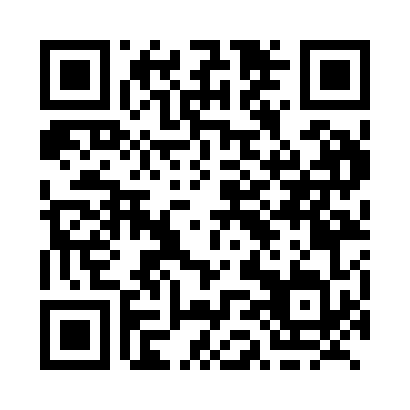 Prayer times for Tourelle, Quebec, CanadaWed 1 May 2024 - Fri 31 May 2024High Latitude Method: Angle Based RulePrayer Calculation Method: Islamic Society of North AmericaAsar Calculation Method: HanafiPrayer times provided by https://www.salahtimes.comDateDayFajrSunriseDhuhrAsrMaghribIsha1Wed3:165:0312:235:287:439:302Thu3:145:0212:235:287:449:323Fri3:115:0012:225:297:469:354Sat3:094:5812:225:307:479:375Sun3:074:5712:225:317:499:396Mon3:044:5512:225:327:509:427Tue3:024:5412:225:337:529:448Wed2:594:5212:225:347:539:469Thu2:574:5012:225:357:549:4910Fri2:544:4912:225:357:569:5111Sat2:524:4812:225:367:579:5312Sun2:504:4612:225:377:599:5613Mon2:474:4512:225:388:009:5814Tue2:454:4312:225:398:0110:0015Wed2:434:4212:225:398:0310:0316Thu2:404:4112:225:408:0410:0517Fri2:384:3912:225:418:0510:0718Sat2:364:3812:225:428:0710:1019Sun2:344:3712:225:438:0810:1220Mon2:314:3612:225:438:0910:1421Tue2:294:3512:225:448:1010:1722Wed2:284:3412:225:458:1210:1723Thu2:284:3312:225:468:1310:1824Fri2:274:3212:235:468:1410:1825Sat2:274:3112:235:478:1510:1926Sun2:264:3012:235:488:1610:2027Mon2:264:2912:235:488:1810:2028Tue2:264:2812:235:498:1910:2129Wed2:254:2712:235:508:2010:2230Thu2:254:2612:235:508:2110:2231Fri2:254:2612:235:518:2210:23